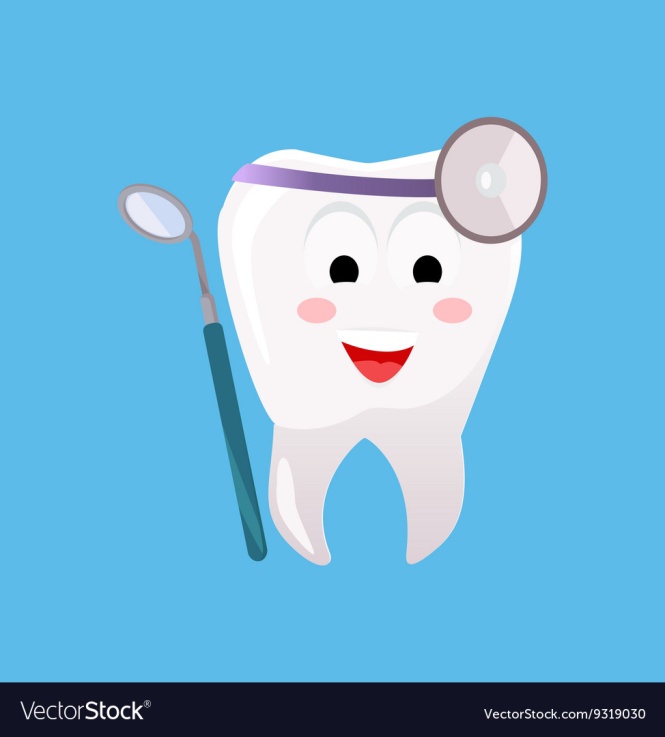 16 марта 2020 года заключен государственный контракт с ОГБУЗ «Иркутская областная стоматологическая поликлиника» на оказание медицинских услуг по зубопротезированию (изготовление и ремонт зубных протезов (кроме изделий из драгоценных металлов и металлокерамики) для льготных категорий граждан:ветераны труда, а также граждане, приравненные к ним по состоянию на 31 декабря 2004 года, при достижении возраста, дающего права на пенсию по старости;ветераны труда Иркутской области;лица, проработавшие в тылу в период с 22 июня 1941 года по 9 мая 1945 года не менее шести месяцев, исключая период работы на временно оккупированных территориях СССР, либо лица, награжденные орденами или медалями СССР за самоотверженный труд в период Великой Отечественной войны;реабилитированные лица.Основанием для изготовления и (или) ремонта зубных протезов является решение о предоставлении мер социальной поддержки указанной категории граждан, выданное Управлением социальной защиты населения по Боханскому району (тел.8(39538)25308)Иркутская областная стоматологическая поликлиниканаходится по адресу:  г. Иркутск, ул. К. Маркса, д. 49Телефон для справок: 8(3952) 200-994